Unit 4 Lesson 16: World’s Record Noodle SoupWU Notice and Wonder: World Record Event (Warm up)Student Task StatementWhat do you notice? What do you wonder?A Chinese food company holds the Guinness World Record for making the longest noodle. The noodle measured about 10,119 ft.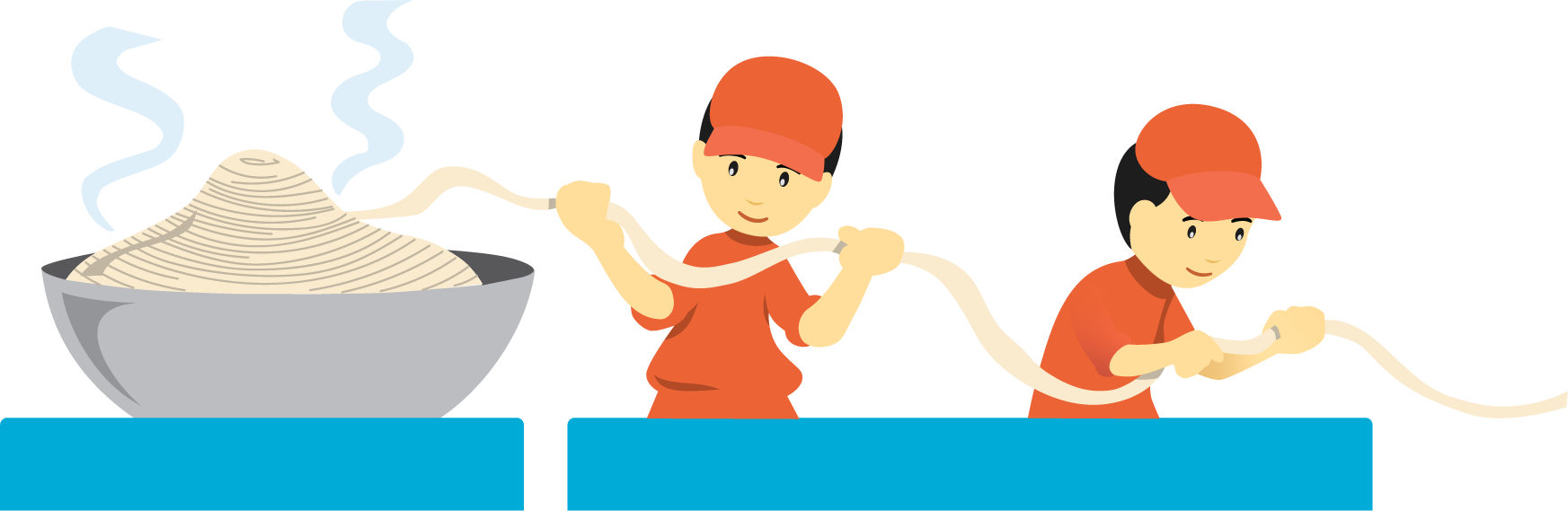 1 How Many Feet in One Serving?Student Task StatementA Chinese food company cooked a single noodle measuring about 10,119 ft. It served 400 people.If the noodle was shared equally, estimate how many feet of noodle each person was served.Is your estimate lower or higher than the actual length of noodle each person ate? Explain your reasoning without calculating the actual length.2 Han's EstimateStudent Task StatementHan said that each person will get about  feet of noodle. Do you agree with Han? Explain or show your reasoning.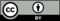 © CC BY 2021 Illustrative Mathematics®